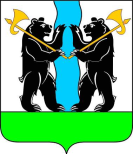 АДМИНИСТРАЦИЯЯРОСЛАВСКОГО МУНИЦИПАЛЬНОГО РАЙОНАП О С Т А Н О В Л Е Н И Е10.10.2016                                                                                                                             № 1249Об утверждении реестра военно-мемориальных объектов и воинскихзахоронений, расположенных натерритории ЯМРНа   основании Закона Российской Федерации   от 14 января 1993 года       № 4292-1 «Об увековечивании памяти погибших при защите Отечества»,               в целях планирования и принятия неотложных мер по улучшению содержания воинских захоронений и военно-мемориальных объектов,  Администрация района  п о с т а н о в л я е т :Утвердить:      - перечень  воинских захоронений Ярославского муниципального района (приложение 1);     - перечень военно-мемориальных объектов Ярославского муниципального района (приложение 2).Рекомендовать главам городского и сельских поселений Ярославского муниципального района в срок до 31.12.2016 привести реестры воинских захоронений и военно-мемориальных объектов и иные нормативно-правые акты в соответствии с данным постановлением.Опубликовать постановление в газете «Ярославский агрокурьер».Контроль за исполнением постановления возложить на заместителя Главы Администрации ЯМР по социальной политике.Постановление вступает в силу с момента подписания. Глава Ярославского  муниципального района                                                                                                                                                                 ПРИЛОЖЕНИЕ 1                                                                                             к постановлению                                                                                              Администрации ЯМР                                                                                             от 10.10.2016   № 1249   Перечень воинских захоронений Ярославского муниципального района                                                                                               ПРИЛОЖЕНИЕ 2                                                                                               к постановлению                                                                                                Администрации ЯМР                                                                                               от 10.10.2016  № 1249   Перечень военно-мемориальных объектовЯрославского муниципального района№Наименование объектаМесто нахожденияДата установкиШефствующая организация123451Братская могила (майор Рыцарев Николай Александрович, лейтенант Петров Иван Федорович)Туношенское с.п. с.Лютово1943Администрация Туношенского с.п.2Братская могила (капитан Царев Александр Андреевич, лейтенант Чубанов Семен Ефремович, лейтенант Габдарахманов Шахиразян Габдарахманович)Туношенское с.п. с.Лютово1943Администрация Туношенского с.п.3Могила Героя Советского Союза П.Ф. ДаниловаКузнечихинское с.п. д. Пономарево2011Администрация Кузнечихинского с.п.4Захоронение моряков, погибших во время фашистского налета (количество захороненных-3)Заволжское с.п.     с. Григорцево30.09.1941Администрация Заволжского с.п.5Могила Андреева Владимира Константиновича  Карабихское с.п.д. Селифонтово15.08.1985Администрация Крабихского с.п.6Могила Мареева Сергея Геннадиевича  Карабихское с.п.д. Селифонтово25.05.2004Администрация Крабихского с.п.7Могила Хореева Игоря Александровича Карабихское с.п.д. Карабиха13.10.1985Администрация Крабихского с.п.8Могила Степанова Виктора Александровича Туношенское с.п. с.Красное2011Администрация Туношенского с.п.9Могила Басаева Константина СергеевичаКузнечихинское с.п. с Давыдово09.08.2010Администрация Кузнечихинского с.п.10Могила Ясиновского Игоря Вячеславовича Туношенское с.п. Туношна1995Администрация Туношенского с.п.11Могила Стрижакова Павла Александровича Туношенское с.п. д. Петрово 05.06.1944Администрация Туношенского с.п.12Могила Горелышева Сергея Анатольевича Туношенское с.п. с. Петрово 08.07.1988Администрация Туношенского с.п.13Могила Костицина Сергея Олеговича Кузнечихинское с.п. д. Пономарево14.02.1995Администрация Кузнечихинского с.п.14Могила Жаворонкова Валерия Алексеевича Заволжское с.п.     Наумовское кладбище24.02.2000Администрация Заволжского с.п.15Могила Морина Дениса НиколаевичаЗаволжское с.п.     с. Полтево30.01.2000Администрация Заволжского с.п.16Могила капитана КощееваНиколая Алексеевича, АфганистанТуношенское с.п.с.Петрово02.08.1983Администрация Туношенского с.п.17Могила рядового Рощина Юрия Александровича, АфганистанТуношенское с.п.с.Петрово1984Администрация Туношенского с.п.№Наименование объектаМесто нахожденияДата установкиШефствующая организация123451Памятник  Ф.И. ТолбухинуКузнечихинское  с.п. с.Толбухино(на территории школы)1985АдминистрацияКузнечихинского с.п.;МОУ Толбухинская СОШ2Памятник воинам-землякам,  погибшим во время ВОВКузнечихинское с.п. с.Толбухино1964Администрация Кузнечихинского с.п.Толбухинская СОШ3Памятник воинам ВОВКузнечихинское с.п. с. ТолгобольНеизвестноАдминистрация Кузнечихинского с.п.;Ветераны села4Памятник воинам ВОВКузнечихинское с.п. с. ПазушиноНеизвестноАдминистрация Кузнечихинского с.п.;СОШ п.Ярославка5Памятник  Ф.И. ТолбухинуКузнечихинское с.п. с. Андроники1984Администрация Кузнечихинского с.п.;Толбухинская СОШ6Памятник - стела погибшим воинам-землякам в годы ВОВКузнечихинское с.п. д. КузнечихаНеизвестноАдминистрация Кузнечихинского с.п.7Памятник погибшим воинам-землякам в годы ВОВКузнечихинское с.п. с. МедягиноНеизвестноАдминистрация Кузнечихинского с.п. 8Мемориальный комплекс воинам-землякам ВОВ Кузнечихинское с.п. д.Глебовское1984Администрация Кузнечихинского с.п.9Памятник воинам ВОВКузнечихинское с.п. с. Давыдово1984Администрация Кузнечихинского с.п. 10Памятник воинам ВОВКузнечихинское с.п. д. Гумнищево     1946Администрация Кузнечихинского с.п.11Памятник воинам ВОВКузнечихинское с.п. д. Муханово     1946Администрация Кузнечихинского с.п. 12Памятник воинам ВОВКузнечихинское с.п. д. Прокшиино     1946Администрация Кузнечихинского с.п. 13Памятник воинам ВОВКузнечихинское с.п. с. УстьеНеизвестноАдминистрация Кузнечихинского с.п.;Ветераны села Устье14Памятник воинам ВОВКузнечихинское с.п, д.ВатолиноНеизвестноАдминистрация Кузнечихинского с.п.Ветераны села15Памятник воинам ВОВКузнечихинское с.п,, д. МологиноНеизвестноАдминистрация Кузнечихинского с.п, Ветераны села16Памятник воинам ВОВКузнечихинское с.п,, д. ИгнатовоНеизвестноАдминистрация Кузнечихинского с.п.17Памятник воинам ВОВКузнечихинское с.п,с. СереновоНеизвестноАдминистрация Кузнечихинского с.п. 18Памятник воинам ВОВКузнечихинское с.п,  д.БутревоНеизвестноАдминистрация Кузнечихинского с.п.19Стела «Вечная Слава воинам-землякам, погибшим  в ВОВ 1941-1945 гг.» р.п. Лесная Поляна2007Администрация г.п.Лесная Поляна20Памятник  у здания администрации ЗАО «Агрофирма «Пахма»Ивняковское с.п, п. Ивняки Неизвестно ЗАО «Агрофирма «Пахма»21Памятник участникам войны, труженикам Меленковского сельского округаКубское с.п, д Иванищево01.09.2009МОУ Иванищевская СОШ22Памятник воинам-землякам,  погибшим во время ВОВ (стела) Кубское с.п,п. КозьмодемьянскНеизвестноАдминистрация Курбского с.п,МОУ Козмодемьянская СОШ23Памятник воинам-землякам,  погибшим во время ВОВ р.п. Красные Ткачи05.1968Администрация  Карабихского с.п.24Мемориал «50 лет Победы» Туношенское с.п.,д. Мокеевское НеизвестноАдминистрация Туношенского с.п.25Памятник, посвященный воинам землякам, погибшим           в годы ВОВТуношенское с.п.с. ЛютовоНеизвестноАдминистрация Туношенского с.п.26Памятник воинам-землякам,  погибшим во время ВОВТуношенское с.п,с. ТуношнаНеизвестноАдминистрация Туношенского с.п.27Обелиск  Воинской СлавыЗаволжскоес.п.,      с. Спас-ВиталийНеизвестноАдминистрация            Заволжского с.п, Спасская СОШ28Стела погибшим воинамЗаволжское с.п,        п. Красный БорНеизвестноАдминистрация Заволжского с.п.            29Памятник воинам-землякам,  погибшим во время ВОВЗаволжское с.п,  д.ПестрецовоНеизвестно  Пестрецовская СОШ30Памятник воинам-землякам,  погибшим во время ВОВЗаволжское с.п, с.ПрусовоНеизвестноАдминистрация Заволжского с.п.                31Обелиск  Воинской СлавыЗаволжское с.п, д.ГригорьевскоеНеизвестноАдминистрация Заволжского с.п.,                Григорьевская СОШ32Стела павшим войнам Заволжское с.п, д.МостецНеизвестноАдминистрация Заволжского с.п,                 33Мемориальный памятник павшим за Отчизну п.Заволжье            Заволжское с.п,п. Заволжье07.09.2008Администрация Заволжского с.п.               34Обелиск погибшим в ВОВКарабихское с.п,     д. Ананьино(на территории школы)Неизвестно             МОУ Ананьинская ООШ35Памятник репрессированнымКарабихское с.п, д.Селифонтово2007 Администрация Карабихского с.п.36Памятник жителям                    п. Дубки, погибшим в ВОВ Карабихское с.п,      п. Дубки1980Администрация Карабихского с.п.,Дубковская СОШ              37Памятник жителям п. Щедрино, погибшим                     в ВОВ Карабихское  с.п,  п. Щедрино1975 Администрация Карабихского с.п.;ЦДТ Шанс;             Лучинская СОШ                 38Памятник Воинской СлавыИвняковское с.п, д.Дорожаево08.07.2005Администрация Ивняковского с.п.39Памятник Воинской СлавыИвняковское с.п,      с. СарафоновоНеизвестноАдминистрация Ивняковского с.п, Сарафоновская СОШ40Памятник Воинской СлавыИвняковское с.п,   д. Поповка29.07.2008Администрация Ивняковского с.п.41Часовня памяти погибшим в ВОВ Ивняковское с.п,   п. Ивняки01.02.2008Администрация Ивняковского с.п.;Ивняковская СОШ              42Памятник ветеранам ВойныКубское с.п, с.ШириньеНеизвестноАдминистрация Курбского с.п.43Памятник воинам-землякам,  погибшим               во время ВОВКубское с.п, с. КурбаНеизвестноАдминистрация Курбского с.п.44Памятник Герою Советского Союза Елене КолесовойКубское с.п, д. МордвиновоНеизвестноМОУ Мордвиновская  СОШ45Обелиск павшим на фронтах ВОВ 1941-1945 гг. жителям  Некрасовского с.п. Некрасовское с.п,    п. МихайловскийНеизвестноАдминистрация Некрасовского с.п.46Памятник Герою Советского Союза          А.И. РытовуТуношенское с.п, д.Мокеевское (на территории школы)1985МОУ Мокеевская СОШ47Памятник военному комиссару Плигину Н.В.Туношенское с.п,    с. Красное 1920 Администрация Туношенского с.п, Красносельская ОШ48Памятник жителям                   с. Красное, погибшим              в ВОВ Туношенское с.п,  с.Красное 2011 Администрация Туношенского с.п, Красносельская ОШ49Памятник жителям            д. Карабиха, погибшим в ВОВ Карабихское с.п,     д. КарабихаНеизвестно МОУ Карабихская СОШ50Мемориальная доска Героя Советского Союза Артемьева Федора ПоликарповичаКарабихское с.п,п. Щедрино2005 Администрация Карабихского с.п; ЦДТ Шанс51Мемориальная доска Героя Советского Союза Шумилова Анатолия ИвановичаКарабихское с.п,п. Щедрино2005Администрация Карабихского с.п.;             ЦДТ Шанс                 52Мемориальная доска  Героя Советского Союза Конькова Геннадия Гавриловичар.п. Красные Ткачи 11.2005МОУ Красноткацкая СОШ53Мемориальная доска Героя Советского Союза М.Л. СоловьеваНекрасовское с.п, п.Михайловский (здание школы)2003МОУ Михайловская СОШ54Мемориальная доска                  в честь Героя Советского Союза летчика Рытова А.И.Туношенское с.п,    д. Жабино2007МОУ Мокеевская СОШ55Мемориальная доска Евграфову С.П.Туношенское с.п,    с. Красное               (здание школы)2009Администрация Туношенского с.п.; Красносельская ООШ56Мемориальная доска Меньшикову А.В.Туношенское с.п, с. Красное              (здание школы)2009Администрация Туношенского с.п., Красносельская ООШ57Мемориальная доска Степанову В.А.Туношенское с.п, с.Красное (здание школы)02.2015Администрация Туношенского с.п.; Красносельская ООШ58Памятник павшим в годы Гражданской и Великой Отечественной войн в д.ПограихаЗаволжское с.п,д.Пограиха НеизвестноАдминистрация Заволжского с.п.59Памятник павшим в годы Великой Отечественной войны жителям Левцовского сельсоветаЗаволжское с.п,д.ЛевцовоНеизвестноАдминистрация Заволжского с.п.60Мемориальная доска Герою Советского Союза Данилову Кузнечихинское с.п,д.КузнечихаНеизвестноАдминистрация Кузнечихинского с.п.61Мемориальная доска Герою Советского Союза Жихареву Н.А.Кузнечихинское с.п,д.КузнечихаНеизвестноАдминистрация Кузнечихинского с.п.62Стела «Вечная слава героям, павшим за честь и независимость нашей Родины»Курбское с.п,п.КозьмодемьянскНеизвестноАдминистрация Курбского с.п.63Мемориальная доска Маршалу Советского союза Толбухину Ф.И.Кузнечихинское с.п,с.Толбухино(на стене бывшей школы)НеизвестноАдминистрация Кузнечихинского с.п.64Памятник павшим воинам в годы Великой Отечественной войныЗаволжское с.п,д.ЧеркасовоНеизвестноАдминистрация Заволжского с.п.65Мемориальная доска Герою Советского Союза Маслову Александру ПетровичуЗаволжское с.п,с.Спас-ВиталийНеизвестноАдминистрация Заволжского с.п.66Памятный знак на месте формирования 288 Дновской стрелковой дивизии в д.ЧерелисиноКарабихское с.п,д. ЧерелисиноНеизвестноАдминистрация Карабихского с.п.67Мемориальная доска командиру разведывательно- диверсионной группы в/ч № 9903 Крайнову Борису Сергеевичу Карабихское с.п,д.Лучинское 7.05.2015Администрация Карабихского с.п.68Памятник воинам-землякам,  погибшим               во время ВОВКарабихское с.п,д.Тимошиномай2015Администрация Карабихского с.п.69Памятник односельчанам-участникам Великой Отечественной войныЗаволжское с.п,д.Дымокурцы31.05.2015Администрация Заволжского с.п.70Памятный знак на месте приземления Амет-Хана Султана после совершенного тарана Заволжское с.п,д.Дымокурцы29.05.2015Администрация Заволжского с.п.